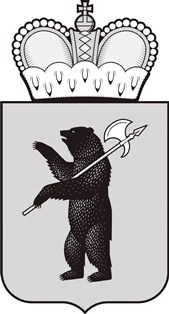 от                        №  г. ЯрославльО внесении изменений в приказ министерства образования Ярославской областиот 19.04.2024 № 122/01-04В соответствии с приказом Министерства просвещения Российской Федерации и Федеральной службы по надзору в сфере образования и науки от 12 апреля 2024 г. № 244/803 «О внесении изменений в приказы Министерства просвещения Российской Федерации и Федеральной службы по надзору в сфере образования и науки от 18 декабря 2023 г. № 953/2116, № 954/2117 и № 956/2118»ПРИКАЗЫВАЮ:Внести в график информирования участников государственной итоговой аттестации по образовательным программам основного общего образования (далее – ГИА-9) о результатах ГИА-9 и подачи апелляций о несогласии с выставленными баллами в основной период в 2024 году на территории Ярославской области, утвержденный приказом министерства образования Ярославской области от 19.04.2024 № 122/01-04 «Об утверждении графика информирования участников ГИА-9 о результатах ГИА-9 и подачи апелляций о несогласии с выставленными баллами в основной период в 2024 году», изменение, заменив дату экзамена по учебным предметам «Обществознание», «Информатика», «География» с «11.06.2024» на «10.06.2024».Приказ вступает в силу с 3 мая 2024 года.Министр                                                                                                 И.В. Лобода